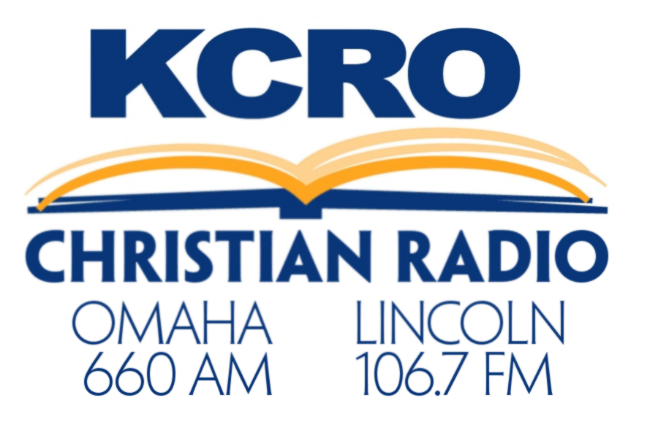 Introductory PackageKCRO is now in Lincoln and we want to make it affordable for you to advertise with us! Choose from the high frequency plans below.Choose One:___ 80 :30’s per month     $1,200___ 40  :30’s per month        $700  ___ 20  :30’s per month        $450   ____________________________________      ___________________For Advertiser                                                            Date